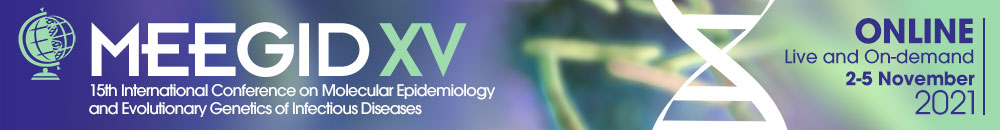 CERTIFICATE OF PRESENTATION
 We hereby confirm thatRuben ScholsGave the following Oral Presentation reference O8.02The influence of snail host microbiome in trematode parasite resistanceat the 15th International Conference on Molecular Epidemiology and Evolutionary Genetics of Infectious Diseases2-5 November 2021, Live and On-demand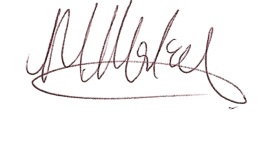 For and on behalf of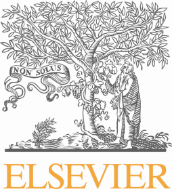 